NORTH BAY LEAGUE REDWOOD DIVISION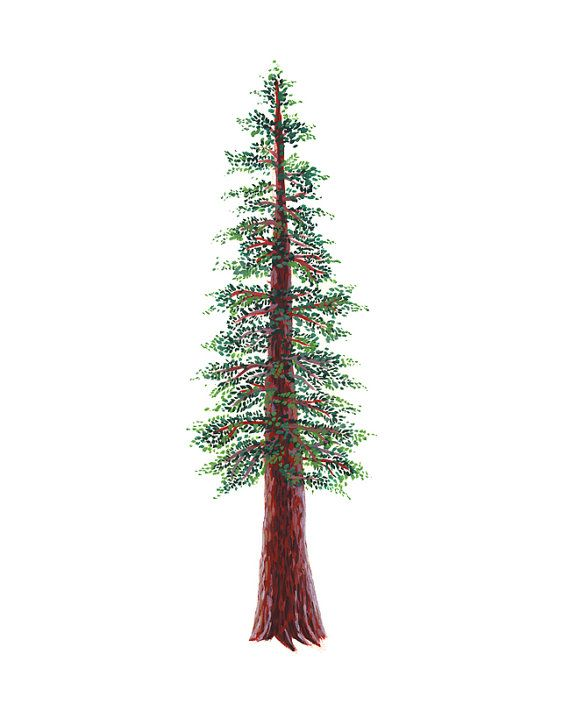 Volleyball Schedule 2023 – 2024NCS/Les Schwab Tires ChampionshipsFinal date for leagues to determine qualifiers:  October 21Final date for competition other than NCS or CIF Championships: October 21NCS postseason applications due (automatic & at-large):  October 21, 10 PMNCS At Large meeting:  October 22 (Coaches do not attend)NCS Championships, Divisions 1, 3, 5:  October 24, 28; November 1, 4NCS Championships, Divisions 2, 4, 6: October 25, 28; November 1, 4CIF Nor-Cal Championships:  November 7, 8, 9, 11, 14CIF State Championship:  November 17 - 18Preseason coaches’ meeting:Thursday, August ??, CNHS ACC, 5 PMFirst day of practiceMonday, August 7Number of contests:24 matches and two scrimmagesPost season/all-league selection meeting:Monday, October 23, 6:30 PM, site TBDTournamentsEach day of a tournament counts as 2 matches unless only one match is playedMatch start time:JV: 5 PM, Varsity immediately after.Ukiah matches begin at 4:30, immediately after. TUESDAY, SEPTEMBER 19TUESDAY, SEPTEMBER 19THURSDAY, OCTOBER 5THURSDAY, OCTOBER 5Elsie Allen at UkiahUkiah at Elsie AllenHealdsburg at PinerPiner at HealdsburgSt. Vincent at Rancho Cotate Rancho Cotate at St. VincentTHURSDAY, SEPTEMBER 21THURSDAY, SEPTEMBER 21TUESDAY, OCTOBER 10TUESDAY, OCTOBER 10Piner at Elsie AllenElsie Allen at PinerRancho Cotate at HealdsburgHealdsburg at Rancho CotateUkiah at St. VincentSt. Vincent at UkiahTUESDAY, SEPTEMBER 26TUESDAY, SEPTEMBER 26THURSDAY, OCTOBER 12THURSDAY, OCTOBER 12Ukiah at PinerPiner at UkiahElsie Allen at Rancho CotateRancho Cotate at Elsie AllenSt. Vincent at HealdsburgHealdsburg at St. VincentTHURSDAY, SEPTEMBER 28THURSDAY, SEPTEMBER 28TUESDAY, OCTOBER 17TUESDAY, OCTOBER 17St. Vincent at Elsie AllenElsie Allen at St. VincentHealdsburg at UkiahUkiah at HealdsburgRancho Cotate at Piner at RanchoPiner at Rancho CotateTUESDAY, OCTOBER 3TUESDAY, OCTOBER 3THURSAY, OCTOBER 19THURSAY, OCTOBER 19Rancho Cotate at UkiahUkiah at Rancho CotatePiner at St. VincentSt. Vincent at PinerElsie Allen at HealdsburgHealdsburg at Elsie Allen